Iekšējie noteikumiOgrē31.08.2020	Nr. 9/2020Kārtība, kādā Ogres 1. vidusskolā tiek veikti epidemioloģiskās drošības pasākumi Covid – 19 infekcijas izplatības ierobežošanaiIzdoti saskaņā ar Ministru kabineta 2020.gada 9.jūnija noteikumu Nr. 360 “Epidemioloģiskās drošības pasākumi Covid-19 infekcijas izplatības ierobežošanai” 26.punktuNoteikumi nosaka kārtību un atbildīgos par informēšanas, distancēšanās, higiēnas, personas veselības stāvokļa uzraudzības un no tiem izrietošo prasību ievērošanu, tai skaitā par izglītojamo un citu apmeklētāju plūsmas organizēšanu un kontroli, koplietošanas telpu izmantošanu, ēdināšanas organizēšanu.Mācību procesa organizēšana:Mācību process tiek organizēts klātienē līdz brīdim, ja tiek konstatēta skolēna vai skolotāja saslimšana ar COVID-19. Saslimšanas  gadījumā klasei vai klašu grupai tiek noteiktas attālinātās mācības atbilstoši Slimību profilakses un kontroles centra norādījumiem. Informēšanas pasākumi:Skolā noteikto prasību ievērošanu koordinē direktora vietniece Iveta Šimanska 1. – 3. klašu posmā, Irēna Pupčenoka 4. – 6. klašu posmā, Irina Grigale 7. – 9. klašu posmā, Nora Heinrihsone un Skaidrīte Blūzmane 10. – 12. klašu posmā, kā  arī skolas direktors Igors Grigorjevs  skolā kopumā.     Skolā nedrīkst atrasties personas, kurām noteikta pašizolācija, mājas karantīna vai izolācija vai kurām ir elpceļu infekcijas slimības pazīmes.Skolas telpās, redzamās vietās izvietotas skaidri salasāmas norādes par 2 m distances ievērošanu no citu klašu izglītojamajiem.Skolas telpās, t.sk. tualetes telpās, skaidri salasāmas norādes par pareizas roku higiēnas ievērošanu.Izglītojamā vecākiem/likumīgajiem pārstāvjiem nekavējoties jāinformē skola par izglītojamā konstatētu Covid – 19 infekciju, zvanot uz skolas tālruni +371 65035929.No plkst. 8.40 līdz atbilstošās klases pēdējās mācību stundas beigām skolēniem būs iespēja izkļūt no skolas tikai organizēta mācību procesa (sporta stundas, mācību stundas ārpus skolas u.c.) ietvaros.Ja skolā tiek konstatēta Covid – 19 infekcija, tad izglītības iestādes vadītājam nekavējoties ir jāinformē  Ogres novada izglītības pārvaldes vadītāja vietniece Sandra Grunte pa tālruni +371 65055382 un e – pastu sandra.grunte@ogresnovads.lv .Distancēšanās pasākumi:Skolēni skolā ienāk tikai pa katrai klasei norādītajām ieejas durvīm un iziet no skolas pa šīm ieejas  durvīm. Informācija par katras klases ieejas durvīm tiek publicēta skolas mājas lapā.Skolēni virsdrēbes izvieto katrai klasei paredzētajā vietā garderobes telpā  vai pie klase telpas. Pēc virsdrēbju novietošanas skolēni dodas uz mācību telpu, kurā paredzēta pirmā mācību stunda.Skolēni visu mācību dienu atrodas stundu sarakstā norādītajās mācību telpās; skolas gaiteņos skolēni atrodas tikai, mainot mācību telpas, vai skolas noteiktos laikos.Mainot telpas, klases skolēni pārvietojas vienkopus un skolotāja pavadībā, ja tas ir nepieciešams.Atrodoties skolas telpās, skolēni ievēro 2 metru distanci no citu klašu skolēniem.Vecāki skolas telpās drīkst atrasties tikai skolas noteiktajā kārtībā. Higiēnas pasākumi:Izglītojamie  un  darbinieki pēc iespējas lieto  tikai  personīgos rakstāmpiederumus, mācību grāmatas u.c.Ieradušies skolā, skolēni dezinficē rokas. 1. – 3. klašu skolēni roku dezinfekciju veic savās klasēs. 4. – 12. klašu skolēni roku dezinfekciju veic tajā gaitenī, kurā atrodas klase, kurā notiek pirmā mācību stunda.Skolēni dezinficē rokas, veicot telpu maiņu. Dodoties uz ēdnīcu, rokas tiek dezinficētas tajā klasē (1. – 3. klase) vai gaitenī (4. – 12. klase), kurā notiek pēdējā mācību stunda  pirms pusdienu vai launaga starpbrīža. Dodoties uz mācību telpām, rokas tiek dezinficētas tajā klasē (1. – 3. klase) vai gaitenī (4. – 12. klase), kurā notiek nākamā mācību stunda.  Pēc tualetes apmeklējuma izglītojamie rūpīgi mazgā.Skolā ar skaidri salasāmu un pieejamu informāciju, ir nodrošinātas vietas, kur iespējams dezinficēt rokas ar 70% etanola šķīdumu vai citu roku dezinfekcijas līdzekli, kas ir iedarbīgs pret koronavīrusiem (apvalkotajiem vīrusiem).Telpu vēdināšana notiek starpbrīžos, kad skolēni atrodas ārpus klases, vai skolēniem klātesot, ja šāda vēdināšana nerada bīstamību skolēniem.   Telpu uzkopšana tiek veikta pēc mācību stundām. Katrā uzkopšanas reizē tiek tīrītas visas koplietošanas virsmas (durvju rokturi, galdu virsmas, krēslu roku balsti, virsmas tualetēs, u.c.), izmantojot dezinfekcijas līdzekļus (70% etanola šķīdums vai 0,5% nātrija hipohlorīta šķīdums).Durvju rokturi un labierīcības tiek dezinficētas reizi divās mācību stundās.Veselības stāvokļa uzraudzīšana:Vecāki skolēnu veselība stāvoklim seko mājās un nesūta skolēnu uz skolu, ja tam novērojama temperatūra vai respiratorās saslimšanas pazīmes.Ja pedagogs skolēnam saskata slimības pazīmes, skolēns tiek nosūtīts  uz apskati pie skolas medicīnas māsas. Ja medicīnas māsas novērtējums liecina par iespējamu skolēna slimību, par to tiek informēti vecāki, un skolēns nonāk mājās paša spēkiem vai ar vecāku palīdzību.Slimības gadījumā  skolēns atgriežas skolā tikai ar ģimenes ārsta apliecinājumu par skolēna veselības stāvokli. Ģimenes ārsta apliecinājumu skolēns iesniedz klases audzinātājam.Izglītojamo ēdināšanas organizēšana:Izglītojamo ēdināšana tiek  organizēta pie kopgalda – kopā ēd vienas klases skolēni. Skolā netiek nodrošināta kafejnīca.Izglītojamo ēdināšana tiek organizēta trīs starpbrīžos. Skolēni ēd skolas piedāvātās kompleksās pusdienas vai pašu paņemtu ēdienu.7. – 12. klašu skolēni drīkst nepievienoties kopgaldam, ja visu pusdienu starpbrīdi tie atrodas mācību telpās. Ja kādas klases skolēni neievēro šo ierobežojumu, pie kopgalda atrodas visi skolēni – arī tie skolēni, kuri pusdienas neēd. Rīcība, ja skolā atklāts saslimšanas gadījums izglītojamajam:Izolē izglītojamo atsevišķā telpā, un ja nepieciešams atbilstoši izglītojamā vecumam, nodrošina tā paša pieaugušā, kas kontaktējās ar izglītojamo pirms tam, klātbūtni. Lai novērstu darbinieka  inficēšanās risku izglītojamais lieto sejas masku vai deguna un mutes aizsegu, bet darbinieks – medicīnisko sejas masku.Sazinās ar izglītojamā vecākiem vai likumiskajiem pārstāvjiem, kas nekavējoties ierodas pēc izglītojamā. Vecāki telefoniski kontaktējas ar savu ģimenes ārstu. Izglītojamais drīkst atgriezties skolā saskaņā ar ārstējošā ārsta norādījumiem.Ja izglītojamam skolā ir konstatēti nopietni veselības traucējumi, tiek izsaukts Neatliekamās medicīniskās palīdzības dienests.Ja akūtas elpceļu infekcijas pazīmes konstatētas diviem vai vairāk izglītojamiem un  ir radušās aizdomas par grupveida saslimšanu, skola rīkojas atbilstoši 8.1.; 8.2.; .8.3. punktiem un nodrošina informācijas sniegšanu telefoniski Slimību profilakses un kontroles centra (SPKC) reģionālās nodaļas epidemiologam, Renāte Brenča, t.67081608, renate.brenca@spkc.gov.lv .Ja darbinieks ir bijis saskarē ar izglītojamo, kuram ir konstatēta Covid – 19 infekcija, tad darbiniekam ir jāievēro 14 dienu pašizolācijā. Rīcība, ja skolā atklāts saslimšanas gadījums skolas darbiniekam:Ja skolas darbiniekam,  veicot  darba  pienākumus,  parādās  akūtas  elpceļu  infekcijas slimības  pazīmes  (drudzis,  klepus,  elpas  trūkums), darbinieka pienākums  ir telefoniski informēt skolas atbildīgo  personu un  pārtraukt  darba pienākumu  veikšanu  un  doties  mājās, sazināties ar ģimenes ārstu, lai vienotos par turpmāko ārstēšanas režīmu. Ja ir iespējams kontakts ar citiem cilvēkiem skolā vai sabiedriskajā transportā, darbinieks lieto sejas masku vai mutes un deguna aizsegu.Darbinieks  var  atgriezties  darbā  tikai  ar  ārsta  norādījumu  (kad  ārsts  ir  noslēdzis darbnespējas lapu).Interešu izglītības īstenošana:Organizējot  interešu izglītības  programmu un  nodarbību īstenošanu  klātienē,  ir  jāievēro  papildu piesardzības pasākumi.Interešu izglītības nodarbībās piedalās ne vairāk par 30 bērniem vienā grupā. Nodarbības  rīkot  katrai  grupai  atsevišķi,  nepieļaujot  šo  grupu krustošanos. Interešu izglītības programmu īstenotāja iestāde nodrošina nodarbību dalībnieku sarakstu ar kontaktinformāciju.Interešu  izglītības  programmas  apguvē  vienas  grupas  ietvaros  2  m  fizisku distancēšanos  var  neievērot  skatuves  runas  un teātra  dalībnieki, dejotāji un instrumentālās mūzikas kolektīva/orķestra dalībnieki.Pēc  nodarbības  veikt koplietošanas  virsmu  (piemēram,  durvju  rokturu,  galdu  virsmu, krēslu  roku balstu, inventāra)u.c. priekšmetu dezinfekciju.Interešu  izglītības  programmu  īstenotāja  iestāde izstrādā  nodarbību  norises  grafiku.  Nodarbību  ilgums  iekštelpās ar pārtraukumu  ik  pēc 2 stundām,  un  pārtraukuma  laikā  nodrošināta  telpu vēdināšana vismaz 15 minūtes. Noslēguma jautājumi:Kārtība var tik grozīta vai papildināta mainoties epidemioloģiskās drošības pasākumiem Covid – 19 infekcijas izplatības ierobežošanai.Skolas darbinieki, izglītojamie un izglītojamo vecāki/likumīgie pārstāvji tiek iepazīstināti ar kārtību, kādā Ogres 1. vidusskolā tiek veikti epidemioloģiskās drošības pasākumi Covid – 19 infekcijas izplatības ierobežošanai.Ogres 1.vidusskolas direktors                                                         Igors Grigorjevs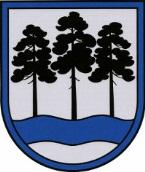 OGRES  NOVADA  PAŠVALDĪBAOGRES 1.VIDUSSKOLAReģ.Nr.4313900189, Zinību iela 3, Ogre, Ogres nov., LV-5001Tālr.65035929, fakss 65022206, e-pasts: ogres1vsk@ogresnovads.lv, www.ogres1v.lv